LANCASHIRE COUNTY COUNCIL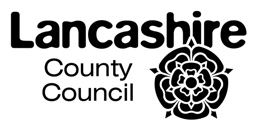 DETERMINED ADMISSION NUMBERS FORCOMMUNITY AND VOLUNTARY CONTROLLED SECONDARY SCHOOLS & YEAR 12 PLACES - 2019/20IMPORTANT NOTEPlease note that the admission numbers for some schools may vary upon determination to support the extra demand for school places in the area.DETERMINED ADMISSION NUMBERS FOR COMMUNITY AND VOLUNTARY CONTROLLED LANCASHIRE SIXTH FORM PLACES 2019/20ALL DISTRICTSThe purpose of the admission arrangements is to ensure that all school places for maintained schools are allocated and offered in an open and fair way.  LCC must comply with the School Admissions Code, published by the Department for Education [DfE], which has 'a force of law'.  When a school is oversubscribed, ie, it has more applicants than places available, it needs a policy to allocate and offer places in an open and fair way, in line with the School Admissions Code. Listed below is the policy and associated procedures used by Lancashire County Council when allocating places for Community and Voluntary Controlled Schools.  The supplementary notes and Geographical Priority Areas [GPA] which form part of the admission arrangements make it clear to parents how and why places are allocated in a fair, clear and objective way.Towards the end of the report, the admission arrangements for the Community and Voluntary Controlled Sixth Forms are provided :~SECONDARYAn admission number will be published showing the maximum number of pupils that the school will admit in the Autumn Term 2019.  Parents are given the opportunity to express three preferences for a secondary school.  Published criteria are used to decide which children should be offered the available places. In secondary schools an equal preference system operates, whereby the three parental preferences are given equal status.  Each preference will be considered equally against the admissions criteria.  When a secondary school is oversubscribed the following priorities apply in order:Looked after children and those who have been previously looked after,  (see note (x) below), thenChildren for whom the Local Authority accepts that there are exceptional medical, social or welfare reasons which are directly relevant to the school concerned. (See note (i) below) thenChildren living within the school’s geographical priority area with older brothers or sisters attending the school when the younger child will start, (see note iii below).  Children living within the school’s geographical priority area, then Children living outside the school’s geographical priority area with older brothers or sisters still attending the school when the younger child will start (See note (iii) below) thenChildren living outside the school’s geographical priority area (see note (iv) below.NotesThe medical, social and welfare criterion will consider issues relevant to the child and/or the family.  This category may include children without a statement who have special needs.  As required by law, all children with a Statement of Special Educational Needs/EHC naming a school will be admitted before the application of the over-subscription criteria.  Children who have a statement for special needs have their applications considered separately.Brothers and sisters includes step children, half brothers and sisters, fostered and adopted children living with the same family at the same address (consideration may be given to applying this criterion to full brothers and sisters who reside at different addresses).  The priority does not apply to siblings whose brothers and sisters transferred into a sixth form at 16+.The distance criterion which will be used as the tie breaker if there is oversubscription within any of the admission criteria is a straight line (radial) measure.  If the Local Authority is unable to distinguish between applicants using the published criteria (eg twins or same block of flats) places will be offered via a random draw.The distance measure is a straight line (radial) measure centre of building to centre of building.Please note that the Local Authority may introduce a new measuring system during the admissions round.  A child's permanent address is the one where he/she normally lives and sleeps and goes to school from.  Proof of residence may be requested at any time throughout the admission process, (including after a child has accessed a school place).The Local Authority will keep waiting lists for all Lancashire primary schools until 31 August 2019.  These are kept in priority order using the school's published admission criteria.  From 1 September 2019 for one school term only waiting lists will be retained by individual admission authorities (the Local authority for community and voluntary controlled schools and individual voluntary aided and trust schools will each retain their own list).Children will not normally be able to start school other than at the beginning of the term unless they have moved into the area or there are exceptional circumstances.Applications for school places which are received late will not necessarily be dealt with at the same time as those received by the set deadline.  The reasons for a late application may be requested and where these are not exceptional the relevant admission criteria will be initially applied to all others received on time.  The late application will be dealt with after this process.   Where a child lives with one parent for part of the week and another for the rest of the week only one address will be accepted for a school admission application.  This will normally be the one where the child wakes up for the majority of school days (Monday to Friday).  Proof of residence may be requested at any time throughout the admissions process.the highest priority must be given to looked after children and children who were looked after, but ceased to be so because they were adopted (or became subject to a residence order or special guardianship order). Further references to previously looked after children in the Code means children who were adopted (or subject to residence orders or special guardianship orders) immediately following having been looked after.  This includes children who are legally adopted from overseas.  Relevant, legal documents must be provided to evidence the adoption.Shared Care Arrangements When a child lives with one parent for part of the week and another for the rest of the week only one address will be accepted for a school admission application.  This will normally be the one where the child wakes up for the majority of school days (Monday to Friday).  Proof of residence may be requested at any time throughout the admissions process.In the cases where a child lives with parents who have shared responsibility and the child’s time is split between two homes, the address of the parent who receives child benefit will normally be used. The Local Authority reserves the right to request further proof, in order to establish the home address, as fit the individual circumstances.Where shared care arrangements are in place it may be necessary to establish the permanent home address for the child. In certain circumstances parent/carers will be asked to write to the LA stating the number of days each week the child spends with them. The LA may ask for evidence of which parent/carer was in receipt of child benefit at the point of application. If the parent/carer is not in receipt of child benefit, the LA will ask for proof of benefit award notices; Tax Credit Award Notices and child's registered address with the GP at the point of application. If the child’s home address cannot be verified the LA reserve the right to request further documentary evidence to support any claim of permanent home address.In cases where parents are separated and both have retained joint responsibility, an application form will be accepted from the one parent who is in receipt of the child benefit and with whom the child primarily resides. The Local Authority has an obligation to process an application form that has been submitted and signed by a parent with parental responsibility. The Local Authority cannot release information or intervene where disputes or disagreements arise between parents in relation to any proposed or submitted application for a school place.Where shared care arrangements are in place and parents/ carers of the child submit two separate applications for different schools, the LA requires parents to resolve matters between themselves, taking legal advice if necessary, and inform the LA which application should be processed. The LA will not become involved in private disputes. We can only process applications from one address. If your child lives at another address from you or with another parent/carer from Monday to Friday, please provide the Parental Responsibility Order or Residence Order for the person the child lives with. Further evidence can include:~-  a copy of a court order;-  a letter from a solicitor setting out the arrangements;-  a joint statutory declaration (prepared by a Commissioner for Oath);-  a tax credit award notice (TC602) for current year.Moving HouseIf you are about to move house, please contact the Area Education Office with your new address so that letters which are sent to you do not go astray.  If you have already exchanged contracts on a house or have evidence of a confirmed offer of tenancy, you can ask for your child's application to be considered from the new address. It is required that a family does not just own a property in a particular location, but that they are actually resident in the property.  Evidence of your/the child's residency in the new property will be required.   If you make a permanent house move after applying, but before allocation procedures have been undertaken, you must contact the Area Education Office.  You would be able to change your preferences if you are changing address to a more distant property and the allocation will be based on the new address.If you move temporarily during the admissions process you must also discuss the matter with the Area Education Office.  Temporary addresses are rarely accepted for admission purposes.  If you are moving to another area of Lancashire, details of schools in the area can be obtained from any Area Education Office. Admission Authorities will check address details and may randomly sample applications.You should contact the Area Education Office if there are any changes in your child's living arrangements during the application and allocation of places period.Places offered for Lancashire schools may be subsequently withdrawn where misleading or inaccurate information has been discovered.Applications from abroad (and other areas of the UK)It is required that families must be physically resident in Lancashire (or nearby) in order to apply within the annual intake processes. Exceptional circumstances will be considered on request (and will require that individual families provide the necessary evidence for consideration). Exceptions will usually include:UK Service Personnel families who can provide evidence of a posting into the area and the date from which this will occur.New to area families purchasing / renting / leasing an address in Lancashire (providing legal evidence of a contract exchange or lease agreement as a minimum) – see notes below.Where families are planning to return to an address (whether pre owned or not) within Lancashire, and can provide evidence of ownership, it is required that they are physically in residence during the application period in order for applications to be accepted for annual intakes. This means that the child is in residence with parent/ parents at their permanent address.  This applies to those returning from living abroad and those returning from periods of employment / secondment abroad. This principle applies also to (b) above. If there are challenges to an LA decision not to accept an application within the agreed arrangements to coordinate then individual admission authorities will be consulted. Note however that admission policies require that a family does not just own a property in a particular location, but that they are actually resident at that property. Where families relocate or return to an address in Lancashire after a statutory closing date but during the allocation period (ahead of finalisation of offers) then there will be consideration of accepting a late application. Appropriate evidence must be provided of ownership and date of relocation and residence at that address. The agreed timetable for co-ordination for the primary and secondary annual intake processes include agreed dates after which offers will not be amended.  This will usually be mid-February for secondary admissions and the end of March for primary admissions.Please note that late entry to the annual intake processes will not be possible after the statutory closing dates unless an exception is agreed by the Local Authority and / or the admission authority.  The Authority has a duty to co-ordinate admission arrangements for all Lancashire maintained schools.  The Authority will ensure that all Lancashire parents whose children are transferring to reception or Year 7 classes, receive the offer of one secondary or primary school place on the agreed date. Geographical Priority Areas - SecondaryNorth Lancashire SchoolsGEOGRAPHICAL PRIORITY AREASNORTH LANCASHIRE AREA(Please note that where reference is made to parishes, these refer to civil parishes not ecclesiastical parishes.)Lancaster Secondary Schools Carnforth High School – [A Specialist 11 to 18 Science College] ~ (01/110)Parishes of Silverdale, Yealand Redmayne, Yealand Conyers, Warton, Priest Hutton, Borwick, Arkholme with Cawood, Whittington, Burrow with Burrow, Leck, Ireby, Tunstall, Cantsfield, Carnforth, Bolton le Sands, Over Kellet, Nether Kellet, Halton with Aughton, Gressingham, Claughton, Hornby with Farleton, Melling with Wrayton, Wennington, Roeburndale, Wray with Botton and Tatham.Heysham High School Sports College (01/108)Parishes of Slyne with Hest, Lancaster (part*) Morecambe and Heysham, Heaton with Oxcliffe, Middleton and Overton.* From the border with Slyne with Hest parish follow the railway line to the river and then follow the river to the Heaton with Oxcliffe parish boundary. Morecambe Community High School – Specialist College for Maths & Computing (01/109)Parishes of Slyne with Hest, Lancaster (part*) Morecambe and Heysham, Heaton with Oxcliffe, Middleton, Overton and Skerton.* The boundary goes from the Halton with Aughton parish border, down the river to the boundary with Heaton with Oxcliffe.Central Lancaster High School -  A Specialist Visual and Performing Arts College ~  (01/113)  Parishes of Thurnham, Lancaster (part*), Scotforth, Quernmore, Ellel, Caton with Littledale, Cockerham and Over Wyresdale.(Ellel, Cockerham and Over Wyresdale are in the Central Lancaster area and also in the Garstang High area.)* Up to the railway and river boundaries between Slyne with Hest and Oxcliffe parishes. [amended for 2016/17]Wyre Secondary SchoolsMillfield Science and Performing Arts College (02/101)Parishes of Fleetwood and Thornton Cleveleys (part*) and Hambledon (shared with Hodgson).* The cut off point being Amounderness Way from the Singleton parish boundary across to the Blackpool Borough boundary.Fylde Secondary SchoolsStatutory Scheme to Co-ordinate Secondary School AdmissionsGeographical Priority Area (GPA)Carr Hill High School & Sixth Form CentreIt will be situated in Little Marton on the A583 adjacent to junction 4 of the M55. The vast majority of this site is within Lancashire but the timetable for approval and development of housing has not been managed by Lancashire County Council. In this case the Whyndyke Farm site is already included within the GPA for Lytham St Annes Technology and Performing Arts College - though there have never been residential properties on site from which parents could apply. This is a foundation school and the governing body is responsible for admissions.The intention for the future is to retain the Whyndyke Farm site within the GPA for Lytham St Annes Technology and Performing Arts College and to also add this to the GPA for Carr Hill High and Sixth Form Centre. Carr Hill High School & Sixth Form Centre ~ (04/115)Parishes of Weeton with Preese, Greenhalgh with Thistleton, Medlar with Wesham, Treales Roseacre and Wharles, Kirkham, Ribby with Wrea, Bryning with Warton, Freckleton and Newton with Clifton and Whyndyke Farm.South Lancashire SchoolsGEOGRAPHICAL PRIORITY AREASSOUTH LANCASHIRE AREA(Please note that where reference is made to parishes, these refer to civil parishes not ecclesiastical parishes.) Preston Secondary SchoolsLongridge High School – A Maths and Computing College - (06/115)Parishes of Chipping, Goosnargh, Thornley with Wheatley, Whittingham, Haighton, Grimsargh, Longridge, Hothersall, Ribchester and Dutton.Broughton High School - (06/103)Parishes of Barton, Woodplumpton, Broughton and Inskip with Sowerby.(Inskip with Sowerby is in both Broughton and Garstang High School areas).Ashton Community Science College - (06 / 104)Preston and Lea. South Ribble Secondary SchoolsPenwortham Girls' High School - (07/111)Penwortham.  Parishes of Hutton, Longton, Little Hoole and Much Hoole.   Also the Broadgate area following the railway line (initially north then bearing west) from the intersection of the River Ribble with South Meadow Lane until Port Way then dropping back to the Penwortham parish boundary.Walton-le-Dale Arts College and High School - (07/107)Walton-le-Dale area (east of Station and Chorley Roads) and parishes of Samlesbury, Cuerdale, Hoghton and Brindle (part*).* The boundary will run along the M65 motorway to the Walton le Dale boundary and follow this to Station Road.[amended 2016/17]Wellfield High School - (07/104)Parish of Ulnes Walton and Leyland area (part*) plus part of South East Farington (part**).* From the boundary between Euxton and Leyland follow the centre of Worden Lane, St Andrews Road, Towngate, King Street and Leyland Way to the boundaries with Clayton le Woods and Cuerden.**Follow the centre of Wheelton Lane north then east along the centre of Centurion Way then briefly north along Preston Road (B5254) to meet Stanifield Lane up to Claytons Farm.Balshaws CE High School : A Specialist Engineering College ~ (07/101)Leyland area (part*) and parishes of Cuerden, Clayton le Woods, Brindle (part*) and Euxton (part*).* Leyland east of Worden Lane, St Andrews Road, Towngate, King Street and Leyland Way.  Brindle south of the M65 motorway.Euxton – follow the railway line south then east to the border with Chorley district. Follow the Chorley and Whittle le Woods boundaries back to the Leyland boundary.West Lancashire Secondary SchoolsOrmskirk School - (08/115)(Please note that no changes are being proposed to the existing priority area boundaries)  Parishes of Scarisbrick, Halsall, Downholland, Great Altcar, Aughton, Ormskirk, Bickerstaffe and Simonswood.From the boundary of Bickerstaffe (Primrose farm) run north to the boundary of Lathom (Cock Farm).Burscough Priory Science College - (08/104)Parishes of Rufford. Burscough, Lathom, Newburgh, Parbold and Hilldale.Upholland High School – A Specialist Music, Mathematics and Computing  College -  (08/105)Parishes of Wrightington, Dalton and Upholland.Chorley Secondary SchoolSouthlands High School – A Specialist Technology College - (09/101); Parishes of Charnock Richard, Coppull, Euxton (part),* Astley Village,  Whittle le Woods, Chorley, Withnell, Wheelton, Heapey, Anglezarke, Heath Charnock, Anderton, Adlington and Rivington.*Euxton south of the railway line.East Lancashire SchoolsGEOGRAPHICAL PRIORITY AREAS(Please note that where reference is made to parishes, these refer to civil parishes not ecclesiastical parishes.)HYNDBURN COMMUNITY HIGH SCHOOLSThe Hollins Technology College - (11/102)The above school's priority area is Accrington (South) including Baxenden and Huncoat.Rhyddings Business and Enterprise School – (11/105)The above school's priority area is Oswaldtwistle, including Belthorn and Knuzden, Church and Accrington (West).Norden High School and Sports College – (11/101)The above school's priority area is Great Harwood, Rishton, Altham and Clayton-le-Moors.RIBBLE VALLEY COMMUNITY HIGH SCHOOLRibblesdale High School - (11/113)The above school's priority area is Clitheroe, Worston, Pendleton, Mearley, Whalley, Wiswell, Mitton, Read, Sabden, Simonstone, Aighton, Bailey and Chaigley, Billington, Dinckley, Balderstone, Clayton-le-Dale, Mellor, Osbaldeston, Ramsgreave, Salesbury, Wilpshire, Barrow, Stoneyhurst, Brockhall Village, Hurst Green and Langho.BURNLEY COMMUNITY HIGH SCHOOLHameldon Community College - (12/111)This area includes South Padiham, Lowerhouse, Hapton, Rose Grove, and the Cog Lane, Coal Clough Lane and Rossendale Road areas (South West Burnley).The northern perimeter of the determined area is from a line running eastwards from the border with Hyndburn running across the A6068 and following the centre of a link road to the works just north of the Leeds and Liverpool Canal.This area includes all residential addresses below this line (and within the perimeters of this priority area).The perimeter follows the railway line north west and turns eastwards above Low Bank and Printers Fold to join Scott Street at the junction with Printers Fold and Scott Street.  It follows the east side of Scott Street to the A671, Padiham Road and goes down the centre of Padiham Road to the M65.  It then cuts across the M65 and briefly follows the railway line towards Stoneyholme and then turns south east, under Padiham Road and down the centre of the A671, Trafalgar Street.  At the centre of the roundabout with the A682, Manchester Road the perimeter turns south and follows the centre of Manchester Road and then Burnley Road down to Clowbridge reservoir and then turns westwards above Springfield View following the A link road encompassing Clowbridge, Bank Clough and New Laithe to the border with Rossendale at Great Hill/The Masts.PENDLE COMMUNITY HIGH SCHOOLS Marsden Heights Community College – (13/110)This area includes Brierfield, South Nelson and Southfield.The southern perimeter of the determined priority area is the border with Burnley.  The perimeter follows the M65 north/north west until Junction 12 then crosses to the Brierfield side of the motorway and runs briefly up the centre of the A682 and then up the centre of Manchester Road.The perimeter follows the centre of Manchester Road and Broadway, turns into Holme Street and then turns up the A56, Leeds Road.  It then turns east to follow the length of the centre of Barkerhouse Road, crosses Southfield Lane and follows the centre of Delves Lane to Float Bridge.  All residential addresses under Barkerhouse Road and Delves Lane and within the defined area are included in this determined priority area.  The perimeter line then heads south down the centre of Back Lane until it meets the border with Burnley.Pendle Vale College – (13/111)This area includes Barley Green, Higham, Fence, Wheatley Lane, Lomeshaye and Central Nelson.The eastern perimeter of the determined area is the border with Ribble Valley from the centre of Barley Lane southwards and then eastward until the M65.The perimeter then follows the M65 north/north east to Junction 12 then crosses to the Brierfield side of the motorway and runs briefly up the centre of the A682 and then up the centre of Manchester Road.The perimeter then turns into Holme Street then turns up the A56 Leeds Road before going east down the centre of Barkerhouse Road crossing Southfield Lane and continuing along the centre of Delves Lane to Float Bridge.  All residential addresses above Barkerhouse Road and Delves Lane and within the perimeter described are in this determined priority area.At Float Bridge the perimeter turns northwest along the centre of Back Lane and continues north up the centre of Southfield Lane.  It then veers west at the junction with Knott Lane towards the railway line and under the residential area at Primet Bridge (under Castercliff Bank/Pendlemist View/Cotton Court/St Andrews Close).The perimeter then follows the southeast side of the railway line towards the Walton site as far as the north side of Bott House Lane.  It then follows the centre of Bott House Lane west to the A56, Leeds Road and follows the centre of the road south west to the junction with the A682, Scotland Road.  It turns north west up the centre of Scotland Road across Junction 13 of the M65 and follows the motorway down towards Lomeshaye.  It then turns north west across Colne Water and up the centre of Carr Hall Lane to the junction with Wheatley Lane Road.It then continues northwest along Carr Hall Road and continues along the centre of Sandyhall Lane, Ridge Lane, Barley New Road and Barley Lane until the Ribble Valley border. Park High School, Colne - (13/107)This area includes Foulridge, North Colne, Laneshaw Bridge and Trawden.  The south and east perimeter of the determined priority area is the border with Burnley, Calderdale, Bradford and North Yorkshire.  The perimeter runs up the centre of Back Lane and continues up the centre of Southfields Lane and Lenches Road as far as Colne Water.  It follows the underside of Colne Water to Coal Pitt Lane and crosses Colne Water heading north up the centre of Carry Lane to the B6250, Keighley Road.  It continues briefly west down the centre of the road and then turns north up the centre of the A56, Skipton Road.  At the junction with Windsor Street it heads west along the centre of Windsor Street, North Valley Road and Vivary Way until adjacent to Heirs House Lane.  The perimeter then heads northwest up the centre of the lane and continues across Red Lane to Barnoldswick Road.It follows the east side of the Road and continues northeast under Standing Stone Lane before heading north over the reservoir on the west side of High Lane.  It then turns east under White House Farm and heads north on the west side of the lane leading to Mill Hill Bridge.  It goes over the top of the lane and crosses the Leeds and Liverpool Canal between Mill Hill Bridge and Hatters Bridge and continues eastwards to the A56, Colne Road over Great Hague.  The perimeter then heads briefly south and then east towards Kelbrook Wood before turning south briefly again and then going northeast over the lanes leading to the North Yorkshire border.  This area includes the parish of Foulridge.ROSSENDALE COMMUNITY HIGH SCHOOLSAlder Grange Community and Technology School – (14/101)This school mainly services the area of RAWTENSTALL - Crawshawbooth, Constable Lee, Oakley, Hall Carr, Loveclough and Rawtenstall town centre, Goodshaw, Balladen, and Townsend Fold.Fearns Community Sports College – (14/108)This school mainly services the areas of BACUP, STACKSTEADS and WATERFOOT - Stacksteads, Water, Waterfoot, Bacup, Thorn, Sharneyford, Britannia, Weir, Newchurch, Cloughfold, Trough Gate, Cowpe and Boarsgreave.Whitworth Community High School – (14/107)This school mainly services the area of WHITWORTH - Whitworth, Broadley, Leavengreave, Shawforth.Haslingden High School and Sixth Form – (14/109)This school mainly services the area of HASLINGDEN - Haslingden, Helmshore, Rising Bridge, Edenfield, Stubbins, Turn, Chatterton and Strongstry.PROPOSED ADMISSION REQUIREMENTS TOCOMMUNITY SIXTH FORM/YEAR 12 PLACES2019/2020The criteria which are to be used to allocate Year 12 places when a community or controlled sixth form is oversubscribed are described below.01108 – Heysham High School Sports College01109 – Morecambe Community High School01110 – Carnforth High SchoolThe general requirements for admission into Year 12 are as follows:5 GCSE (or equivalent) at A*- CGeneral expectation of Grade B in subjects being studied at AS/A2 – but others considered on individual MeritSpecific course entry requirements will therefore vary and be agreed at interview.  These necessarily vary with the blend of courses applied for but in general:06104 – Ashton Community Science College08115 – The Sixth Form College at Ormskirk School12115 – Thomas Whitham Sixth Form14101 – Alder Grange Community & Technology School Sixth FormAlder Grange is designed to cater for students from a wide range of abilities, offering a blend of courses mainly at level 3, and some level 2 including A level and BTEC.  The fundamental admission requirement is a preparedness to sign, and to follow the Student Charter (a series of commitments regarding attendance, conduct, progress and success).Specific course entry requirements will vary and be agreed at interview.  These necessarily vary with the blend of courses applied for but in general:14109 – Haslingden High School Sixth FormRequirements vary from course to course.  Please consult the school for more details of subject requirements.  The following gives an overview:General entry requirement: 5 GCSE subjects at grade A* - C including English and Maths (BTEC Merit grades or above can be included).'A' Level courses require at least grade B in the chosen subject (or related subjects if not studied before).SCHOOL No.NAME OF SCHOOLDETERMINED ADMISSION No. 2019/2001108Heysham High School Sports College22001109Morecambe Community High School, Specialist College for Maths and Computing26001110Carnforth High School 13201113Central Lancaster High School 15002101Millfield Science and Performing Arts College17004115Carr Hill High School and Sixth Form Centre25006103Broughton High School18006104Ashton Community Science College16006115Longridge High School – A Maths and Computing College16507101Balshaw's Church of England High School 18507104Wellfield High School16607107Walton-le-Dale Arts College and High School15707111Penwortham Girls' High School15508104Burscough Priory Science College 15408105Up Holland High School – A Specialist Music, Mathematics and Computing College18008115Ormskirk School25009101Southlands High School – A Specialist Technology College22011102The Hollins Technology College15811105Rhyddings Business and Enterprise School23011113Ribblesdale High School25512111Hameldon Community College15013107Park High School210  13110Marsden Heights Community College21013111Pendle Vale College21014101Alder Grange Community and Technology School and Sixth Form13514107Whitworth Community High School13014108Fearns Community Sports College21014109Haslingden High School & Sixth Form270SCHOOL No.NAME OF SCHOOLDETERMINED ADMISSION No. 2019/2001108Heysham High School Sports College12001109Morecambe Community High School, Specialist College for Maths and Computing17501110Carnforth High School 7504115Carr Hill High School and  Sixth Form Centre – [under consultation]12008115The Sixth Form College At Ormskirk School 16012115Thomas Whitham Sixth Form 30014101Alder Grange Community and Technology School and Sixth Form15014109Haslingden High School & Sixth Form150Application forms received after the published closing date, will only be considered at that time if the following conditions apply:Application forms received after the published closing date, will only be considered at that time if the following conditions apply:(a)if the number of preferences received for the school is below the published admission number or:(b)there are extenuating circumstances justifying a late application.These may include:These may include:(a)parents moving into the County after the closing date;(b)parent/carer illness which required hospitalisation for the major part of the period between the publication of the composite prospectus and the closing date for applications.CourseEntry RequirementsA-Level BiologyA minimum of 5 GCSE Grade Cs or equivalent B in GCSE Science Double Award.Travel and TourismApplied A-LevelA minimum of 5 GCSE Grade Cs or equivalent.A-Level DTA minimum of 5 GCSE Grade Cs or equivalent.Leisure and TourismApplied A-LevelGrades between A and D at GCSE.  Good motivation.CourseRequirement  BasicLevel 3 CoursesASAll students are expected to take 4 AS subjects though in some (rare) circumstances it may be acceptable to begin with 3.  The minimum entry requirement is 5 GCSEs at Grade C, with at least a C in chosen subjects (unless not available at GCSE) including English and Maths.  Many subjects have additional requirements which are detailed in our prospectus.Level 23 GCSEs at Grade D.GCSEStudents without a Grade C in Maths or English are expected to attend GCSE resit classes.NB.  There may be unusual circumstances when a student is allowed to begin AS Level courses without the minimum entry requirements.NB.  There may be unusual circumstances when a student is allowed to begin AS Level courses without the minimum entry requirements.CourseBasic RequirementLevel 3 CoursesASAll students are expected to take 4 AS subjects though in some (rare) circumstances it may be acceptable to begin with 3.  The minimum entry requirement is 5 GCSEs at Grade C.  For students wishing to study at AS/A2 level a B in the subject will be required (unless not available at GCSE).  For other level 3 courses the expectation is for students to have achieved a grade C in that subject at GCSE where available. Level 2Entry onto level 2 courses will be granted on individual merit following discussion with admissions staff.GCSEStudents without a Grade C in Maths or English are expected to attend GCSE re-sit classes. Note:There may be unusual circumstances where a student is allowed to begin AS Level courses without the minimum entry requirements. Note:There may be unusual circumstances where a student is allowed to begin AS Level courses without the minimum entry requirements.CourseRequirement BasicLevel 2 BTEC andVocational CoursesL1 English and Maths at grade E or above. L1 qualification in related course preferable  Reference and interviewLevel 3 BTEC and Vocational CoursesL2 qualification in relevant subject.  4 Grade C GCSEs or equivalent.L2 English and Maths preferable.    Reference and Interview.GCSEStudents without a Grade C in maths or English are expected to attend GCSE re-sit classes.CourseRequirement  BasicTo study 4 AS LevelsAt least 4 GSCEs at Grade B or above (or equivalent).  To study BTEC level 3At least 5 GCSEs at Grade C or above (or equivalent).CourseRequirement  BasicLevel ThreeCoursesIn order to be successful on a Level Three course programme it is advisable in Year 11 to achieve the highest GCSE grades possible (or their equivalent).The minimum requirement for progression on to a Level Three course programme is at least five grade Cs or better at GCSE or its equivalent.  To guarantee your place these should include a grade C in English Language and Mathematics.  As you will notice from the individual course information, many subjects will require at least a grade B in a particular area.  We believe it is important to look at each individual case but of course successful progression must be a priority for all concerned.CourseRequirement  BasicLevel  2Level 1 passes in appropriate subjects.Level 3 BTECAt least a grade D or equivalent in any related subject.Level 3 ASAt least a grade C or equivalent in any subject studied.CourseRequirement  BasicAS 5 higher grade passes at GCSE including English and Maths. At least grade B in the chosen subject (or related subjects if not studied before).A23 grade D passes at AS.BTECAt least 5 A–C passes at GCSE